1.	Rendezd növekvő sorrendbe a következő számokat!	21;  -76;  0;  +9;  -56;  23;  -22.	Melyik szám nagyobb, és mennyivel?		-(+9)	+(+9)	|-13|	|+13|3.	Írd a halmazábra megfelelő helyére a következő számokat!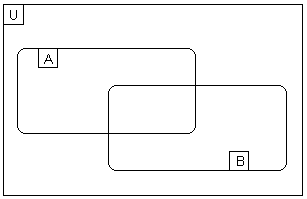 	U:={-3; -2; -1; 0; +1; +2; +3}	A:={Pozitív számok}	B:={-3-nál nagyobb számok}	A:={………………………}	B:={…................................}4.	Végezd el az alábbi műveleteket!	-43+58=	-57-98=	(+76)-(-68)=	+(+45)-(+74)=	-(+25) + (-23)=	(-56)-(-34)=5.	Egészítsd ki a rajzot úgy, hogy egy házat kapjál! Add meg a hiányzó koordinátákat!	A(-7;-6);   B(+3;-6);   C(+3;+4);   	D(+2;0);  E(+2;+2);   F(0;+2); G(0;0)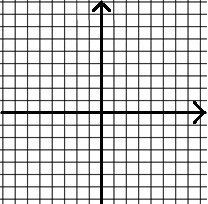 	Hiányzó koordináták:	6.	Döntsd el, melyik állítás igaz (I) és melyeik hamis(H)!		 A -5 ellentettje és abszolút értéke megegyezik.		 A nulla minden negatív számnál nagyobb.		 Két különböző számnak lehet ugyan az az abszolút értéke.7.	Milyen számok írhatóak a  helyére, ha tudjuk: -3<2?	={………………………..}8.	Írj a számok előtti keretekbe előjeleket úgy, hogy a műveletsor eredménye a lehető legkisebb legyen! Mennyi az eredmény?	(-34)+(58)-(26)=9. A Föld néhány pontjának tengerszinthez mért magassága a következő:	Siófok: 109 m	Turfáni mélyedés: -154 m	Hachiro-Gata: -4 m	Miskolc: 130 m	Lagoona del Carbon: -105 m	Székesfehérvár: 111 m	Melyik a legmagasabb hely?		Melyik van legtávolabb a tengerszinthez?		Melyik van legközelebb a tengerszinthez?	10.	Folytasd a számpiramis kitöltését! Minden téglalapba az alatta levő két szám összege kerüljön! 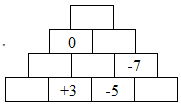 11.	Az alábbi bűvös négyzetben minden sorban, oszlopban és a két átlóban ugyanannyi a számok összege. Pótold a hiányzó számokat! 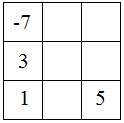 